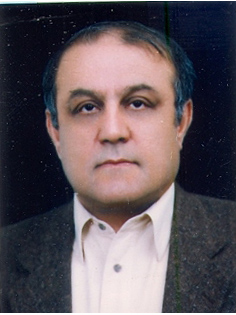 استاد دانشکده ریاضی، آمار و علوم کامپیوتر- دانشگاه تهرانمحمدرضا درفشهتلفن دفتر:  +98 (21)پست الکترونیکی: darafsheh@ut.ac.irتحصیلاتPh.D ,1356,ریاضی محض,دانشگاه بیرمنگام
M.S,1353,ریاضی محض,دانشگاه بیرمنگام
کارشناسی,1349,ریاضی,دانشگاه تهران
زمینههای تخصصیو حرفهایسوابق کاري و فعالیت های اجراییفعالیت های علمیمقالات- اشنایی با نظریه نمایش گروههای متناهی و کار برد ان. درفشه محمدرضا (1402)., فرهنگ و اندیشه ریاضی, 72(42), 47-70.

- a tribute to prof.o.a.s.karamzadeh. Darafsheh Mohammad Reza (2023)., journal of the iranian mathematical society, 4(1), 1-4.

- on linear codes constructed from finite groups with a trivial Scur multiplier. Darafsheh Mohammad Reza, rodrigues bernardo, saeidi amin (2023)., Mathematical Communications, 28(1), 85-104.

- some properties of the finite Frobenius groups. Darafsheh Mohammad Reza (2023)., AUT Journal of Mathematics and Computing, 4(1), 57-61.

- اثباتی برای قانون تقابل مربعی گاوس. درفشه محمدرضا (1401)., فرهنگ و اندیشه ریاضی, 41(71), 1-22.

- Classical groups as Frobenius complement. Darafsheh Mohammad Reza, saydi hadiseh (2023)., Algebra And Discrete Mathematics, 35(1), 36-41.

- topological indices of certain graphs. شهنی کرمزاده نگار, Darafsheh Mohammad Reza (2022)., Iranian Journal of Mathematical Chemistry, 13(3).

- رازهای گروه فرابینیوس. درفشه محمدرضا (1401)., مجله مدل سازی پیشرفته ریاضی, 12(1), 62-70.

- supercharacters and superclasses of certain ABELIAN groups. saydi hadiseh, Darafsheh Mohammad Reza,  Ali Iranmanesh (2022)., journal of the indonesian mathematical society, 28(1).

- ternary codes from primitive representations of the group PSL(2,q) and a new 2-(15,7,36) design. Darafsheh Mohammad Reza,  R Kahkeshani (2022)., Journal of the Indian Mathematical Society, 89(1-2), 19-31.

- semi-symmetric cubic graph of order 12p^3. majdamoli pooriya, Darafsheh Mohammad Reza, tehranian abolfazl (2022)., Bulletin of the Korean Mathematical Society, 56(1), 203-212.

- finite groups with at most six vanishing conjugacy classes. mahmoud robati sajad, Darafsheh Mohammad Reza (2022)., JOURNAL OF ALGEBRA AND ITS APPLICATIONS, 21(4), 1-12.

- characterization of the Chevalley group G(2,5) by the set of numbers of the same order elements. jahandideh maryam, Darafsheh Mohammad Reza (2021)., International Journal of Group Theory, 11(1), 2251-7669.

- Heilbronn-like sums and their properties. saydi hadise, Darafsheh Mohammad Reza (2021)., Notes on Number Theory and Discrete Mathematics, 27(3), 104-112.

- on the prime grasph of a finite group. ghorbani maryam, Darafsheh Mohammad Reza, yousefzadeh pedram (2021)., Miskolc Mathematical Notes, 22(1), 201-210.

- rational nearly simple groups. shafiei farideh, Darafsheh Mohammad Reza, shirjian farrokh (2021)., BULLETIN OF THE AUSTRALIAN MATHEMATICAL SOCIETY, 103(3), 475-485.

- cubic semi-symmetric graphs of order 14p2,where p is a prime. Darafsheh Mohammad Reza, shahsavaran mohsen (2021)., ARS COMBINATORIA, 1(154), 53-59.

- the Conway group as a subgroup of the orthogonal group. Darafsheh Mohammad Reza (2021)., international journal of mathematics , game theory and algebra, 30(2-3), 1-10.

- on rational irreducible characters of finite groups. Darafsheh Mohammad Reza (2020)., Southeast Asian Bulletin of Mathematics, 44(44), 781-788.

- سیرتکاملی نظریه گروهها تارده بندی گروههای ساده متناهی وکاربردها. درفشه محمدرضا (1399)., فرهنگ و اندیشه ریاضی, 39(66), 135-145.

- Classifying semisymmetric cubic graphs of order20p. shahsavaran mohsen, Darafsheh Mohammad Reza (2019)., Turkish Journal of Mathematics, 43(6), 2755-2766.

- semisymmetric cubic graphs of order 34p3. Darafsheh Mohammad Reza, shahsavaran mohsen (2019)., Bulletin of the Korean Mathematical Society, 8(8), 1-12.

- On Classification of 2-Arc Transitive Cayley Graphs of the Dicyclic Group. shahsavaran mohsen, Darafsheh Mohammad Reza, salarian mohammad reza (2019)., GRAPHS AND COMBINATORICS, 35(5), 1179-1195.

- On semisymmetric cubic graphs of order 20p^2, p prime number. shahsavaran mohsen, Darafsheh Mohammad Reza (2019)., Discussiones Mathematicae Graph Theory, 5(6), 1-19.

- on semisymmetric cubic graphs. shahsavaran mohsen, Darafsheh Mohammad Reza (2019)., Discussiones Mathematicae Graph Theory, 1(1).

- On semisymmetric cubic graphs of order 20p^2, p prime. shahsavaran mohsen, Darafsheh Mohammad Reza (2019)., Discussiones Mathematicae Graph Theory, 1(1), 1-19.

- on sums of sylow numbers of finite groups. Khalili Asboei Alireza, Darafsheh Mohammad Reza (2018)., Bulletin of the Iranian Mathematical Society, 44(6), 1509-1518.

- the influece of order and conjugacy class lengthon the structure of finite groups. Khaliliu Asboei Alireza, Darafsheh Mohammad Reza, Mohammadyari Reza (2018)., Hokkaido Mathematical Journal, 47(4), 25-32.

- cayley graphs of a group of order 6n. Darafsheh Mohammad Reza, Yaghoubian Maysam (2018)., ARS COMBINATORIA, 136(4), 365-382.

- quasirecognition by prime graph of the group........ Moradi Hossein, Darafsheh Mohammad Reza,  علی ایرانمنش (2018)., Mathematics, 57(6), 1-6.

- on the k-normal elements and polynomials over finite fields. Alizadeh Mahmood, Darafsheh Mohammad Reza, Mehrabi Saeid (2018)., Italian Journal of Pure and Applied Mathematics, 39(4), 451-461.

- metabelian Q1-groups. Rezakhanlou Mozhgan, Darafsheh Mohammad Reza (2018)., COMPTES RENDUS MATHEMATIQUE, 359(2), 138-140.

- zagreb,multiplicative zagreb indices and co-indices of NC_n(k) and Ca_3(C_6) graphs. Ahmadi Vida, Darafsheh Mohammad Reza (2018)., Boletim Sociedade Paranaense de Matematica, 36(2), 9-15.

- characterization of almost simple groups related to U_3(11) with degree pattern. Nosratpour Parivash, Darafsheh Mohammad Reza (2017)., Southeast Asian Bulletin of Mathematics, 41(1), 457-464.

- NSE characterization of the chevalley group. Jahandideh Maryam, Darafsheh Mohammad Reza (2017)., arabian journal of mathematics, 1(1), 1-6.

- zagreb,multiplicative zagreb indices and co-indices of graphs. Ahmadi Vida, Darafsheh Mohammad Reza (2017)., International journal of Industrial Mathematics, 9(1), 47-57.

- On Connected Tetravalent Cayley Graphs of a Non-abelian Group of Order 3p2. Darafsheh Mohammad Reza, Yaghoubian Maysam (2017)., ALGEBRA COLLOQUIUM, 24(03), 467-480.

- computing szeged index of graphs on triples. Darafsheh Mohammad Reza, Modabernia Roozbeh, Namdari Mehrdad (2017)., Iranian Journal of Mathematical Chemistry, 8(2), 175-180.

- On tetravalent normal edge-transitive Cayley graphs on the modular group. Sharifi Hesam, Darafsheh Mohammad Reza (2017)., Turkish Journal of Mathematics, 41(41), 1308-1312.

- Characterization of the Group G 2(5) by the Prime Graph. Nosratpour Parivash, Darafsheh Mohammad Reza (2017)., Ukrainian Mathematical Journal, 68(8), 1308-1313.

- Tetravalent normal edge-transitive Cayley graphs on a certaingroup of order $6n$. Darafsheh Mohammad Reza, Yaghoubian Maysam (2017)., Turkish Journal of Mathematics, 41(1354), 1354-1359.

- the topological indices of some dendrimer group. Darafsheh Mohammad Reza, Namdari Mehrdad, Shokrolahi Sara (2016)., Iranian Journal of Mathematical Chemistry, 8(1), 25-36.

- Normal edge-transitive Cayley graphs on certain groups of orders 4n and 8n. Darafsheh Mohammad Reza, Abdollahi Majid (2016)., Quasigroups and related systems, 24(1), 17-23.

- COMPUTATION OF TOPOLOGICAL INDICES OF NON-COMMUTING GRAPHS. Jahandideh Maryam, Darafsheh Mohammad Reza, Shirali N???? (2016)., Italian Journal of Pure and Applied Mathematics, 34(1), 299-310.

- finit simple groups which are the products of symmetric or alternating groups with L(3,4). Rezaeezadeh Gholamreza, Darafsheh Mohammad Reza, Mirdamadi Seyed Ebrahim (2016)., International Journal of Group Theory, 5(5), 11-16.

- On semi-rational Frobenius groups. Alavi Seyed Hasan, Daneshkhah Ashraf, Darafsheh Mohammad Reza (2015)., JOURNAL OF ALGEBRA AND ITS APPLICATIONS, 15(02), 1650033.

- OD-characterization of almost simple groups related to D(4,4). Rezaeezadeh Gholamreza, Darafsheh Mohammad Reza, Bibak Masoumeh, Sajadi M. (2015)., Iranian Journal of Mathematical Sciences and Informatics, 10(1), 23-43.

- topological indices of the bipartite Kneser graph H(n,k). محمدیاری رضا, Darafsheh Mohammad Reza (2015)., Filomat, 28(10), 1989-1996.

- poiwers of irreducible characters and conjugacy classes in finite groups. Darafsheh Mohammad Reza, Mahmoud Robati Sajad (2014)., JOURNAL OF ALGEBRA AND ITS APPLICATIONS, 13(8), 1-9.

- on od-characterizability of a certain alternating and symmetric group. مهمیانی انه گلدی, Darafsheh Mohammad Reza (2014)., Italian Journal of Pure and Applied Mathematics, 32(1), 7-14.

- product of conjugacy classes in certain p-groups. Darafsheh Mohammad Reza, Mahmoud Robati Sajad (2014)., international journal of mathematics , game theory and algebra, 22(3), 241-251.

- OD-characterization of almost simple groups related to L(3,25). Rezaddzadeh G.r, Darafsheh Mohammad Reza, سجادی مریم, Bibak Maryam (2014)., Bulletin of the Iranian Mathematical Society, 40(3), 765-790.

- OD-characterization of all finite non-abelian simple groups with orders having prime divisors at most 13. Nosratpour Parivash, Darafsheh Mohammad Reza (2014)., SIBERIAN MATHEMATICAL JOURNAL, 55(4), 658-666.

- characterization of the group D(p,5) by order components,where p>=5 is a prime number. خادمی مریم, Darafsheh Mohammad Reza (2014)., Southeast Asian Bulletin of Mathematics, 37(2), 867-885.

- non-factorizable groups. Darafsheh Mohammad Reza, Rezaeezadeh Gholamreza, Dehghan Koruki Mohammadreza (2013)., Italian Journal of Pure and Applied Mathematics, 31(2), 43-48.

- توانهای سرشتهای تحویل نابذیر گروههای متناهی. درفشه محمدرضا, زاهدی عماد (1392)., مجله مدل سازی پیشرفته ریاضی, 1(2), 19-27.

- the hyper-wiener index of one-pentagonal carbone-nanocone. Darafsheh Mohammad Reza, Khalifeh M.h, Jolany Hasan (2013)., Current Nanoscience, 9(5), 557-560.

- On Products of Irreducible Characters and Products of Conjugacy Classes in Finite Groups. Darafsheh Mohammad Reza, Mahmoud Robati Sajad (2013)., COMMUNICATIONS IN ALGEBRA, 41(8), 2879-2883.

- products of conjugacy classes and products of irreducible characters in finite groups. Darafsheh Mohammad Reza, Mahmood Robati Sajjad (2013)., Turkish Journal of Mathematics, 37(5), 607-616.

- characterization of G_2(q),where 2<q =-1(mod3),by order components. Nosratpour Parivash, Darafsheh Mohammad Reza (2013)., SIBERIAN MATHEMATICAL JOURNAL, 54(5), 883-893.

- OD-characterization of almost simple groups related to U(3,17). Darafsheh Mohammad Reza, Rezaeezadeh Gholamreza, Sajjadi Masoumeh, Bibak Masoumeh (2013)., Quasigroups and related systems, 21(1), 49-58.

- OD-characterization of almost simple groups related to ^2E_6(2). Darafsheh Mohammad Reza, Sajjadi Masoumeh (2013)., advances in algebra, 6(1), 45-54.

- on maximal and minimal linear matching property. Aliabadi Mohsen, Darafsheh Mohammad Reza (2013)., Algebra And Discrete Mathematics, 15(2), 174-178.

- Remarks on the Wiener index of unicyclic graphs. Yousefi Azari Nejad Hassan, Nasiri Ramin, Darafsheh Mohammad Reza, Ashrafi Alireza (2013)., Journal of Applied Mathematics and Computing, 41(1-2), 49-59.

- characterization of the symmetric group by its non-commuting graph. Darafsheh Mohammad Reza, یوسف زاده بدرام (2013)., International Journal of Group Theory, 2(2), 47-72.

- the PI index of polyomino chains of 2k-cycles. Darafsheh Mohammad Reza, Mohammadyari Reza (2013)., ACTA APPLICANDAE MATHEMATICAE, 22(1), 89-94.

- a characterization of the group A_22 by non-commuting graph. Darafsheh Mohammad Reza,  بدرام یوسف زاده (2013)., Bulletin of the Korean Mathematical Society, 50(3), 1-6.

- normal edge - transitive Cayley graph on non - abelian groups of order 4pwhere p is a prime number. Darafsheh Mohammad Reza,  Amir Assari (2013)., Science China Mathematics, 56(1), 213-219.

- CHARACTERIZATION OF THE SYMMETRIC GROUP BY ITS NON - COMMUTING GRAPH. Darafsheh Mohammad Reza,  Pedram Yousefzadeh (2013)., JOURNAL OF GROUP THEORY, 2(2), 2251-7669.

- od-characterization of almost simple groups related to U(3,11). نصرت بور بریوش, Darafsheh Mohammad Reza (2012)., journal of linear and topological algebra, 1(1), 27-32.

- Recognition of the groups L 5 ( 4 ) and U 4 ( 4 ) by the prime graph.  Parivash Nosratpour, Darafsheh Mohammad Reza (2012)., Ukrainian Mathematical Journal, 64(64), 238-246.

- Topological indices of the Kneser graph KG ( nk ).  Reza Mohammadyari, Darafsheh Mohammad Reza (2012)., Filomat, 26(4), 665-672.

- recognition of the group G(2,5) by the prime graph. Nosratpour Parivash, Darafsheh Mohammad Reza (2012)., journal of linear and topological algebra, 1(2), 105-109.

- A CHARACTERIZATION OF THE GROUP Ap+3 BY ITS NON - COMMUTING GRAPH. Darafsheh Mohammad Reza,  Pedram Yousefzadeh (2012)., International Electronic Journal of Algebra, 11(---), 160-164.

- Some results on characterization of finite groups by non - commuting graph. Darafsheh Mohammad Reza,  Pedram Yousefzadeh,  Alireza Abdollahi (2012)., Transactions on Combinatorics, 1(2), 41-48.

- The WienerSzeged and PI - indices of a phenylazomethine dendrimer.  Maryam Golriz, Darafsheh Mohammad Reza,  Mohamd Hosein Khalifeh (2011)., Digest Journal of Nanomaterials and Biostructures, 6(4), 1545-1549.

- Topological indices of the double odd graph 2O_k.  رضا محمدیاری, Darafsheh Mohammad Reza (2011)., Creative Mathematics and Informatics, 20(2), 163-170.

- The symmetry group of non - rigid Tetramethylsilane.  Sheykhan M,  Heydari A,  Ma Mani L,  Badiei A, Darafsheh Mohammad Reza,  Ali Reza Ashrafi,  Arash Darafsheh (2011)., INTERNATIONAL JOURNAL OF QUANTUM CHEMISTRY, 108(3), 440-446.

- topological indices of a hexagonal net.  Lمریم گلریز, Darafsheh Mohammad Reza,  محمدحسین خلیفه (2011)., graph theory notes of new york, 60(3), 23-28.

- Computing the Wiener index of a Phenylenic Pappern. Darafsheh Mohammad Reza,  H Jolany,  Mohammad Hossein Khalifeh (2011)., FULLERENES NANOTUBES AND CARBON NANOSTRUCTURES, 19(8), 749-752.

- Calculation of the WienerSzegedand PI indices of a certain nanostar dendrimer. Darafsheh Mohammad Reza,  محمدحسین خلیفه (2011)., ARS COMBINATORIA, 100(---), 289-298.

- Characterization of A_16 by a noncommuting graph. Darafsheh Mohammad Reza,  M داودی منفرد (2011)., Ukrainian Mathematical Journal, 62(11), 1673-1679.

- Computation of Topological Indices of Some graphs. Darafsheh Mohammad Reza (2010)., ACTA APPLICANDAE MATHEMATICAE, 110(3), 1225-1235.

- groups whos non - linear irreducible characters are rational valued. Darafsheh Mohammad Reza,  Ali Iranmanesh,  Ali Moosavi (2010)., ARCHIV DER MATHEMATIK, 94(5), 411-418.

- Recognition of the projective special linear group over GF ( 3 ). Darafsheh Mohammad Reza (2010)., ACTA MATHEMATICA SINICA-ENGLISH SERIES, 26(3), 477-488.

- A characterization of the groups PSU44 and PSL44 by non - commuting graph.  محسن داوودی, Darafsheh Mohammad Reza (2010)., UTILITAS MATHEMATICA, 81(---), 165-185.

- A decomposition of the cyclic groups of order p and p2where p is a prime number. Darafsheh Mohammad Reza,  Irina Cristea (2010)., JOURNAL OF INTELLIGENT & FUZZY SYSTEMS, 21(4), 255-259.

- Full non - rigid group of 1,3,5 - trimethyl - 2,4,6 - trinitrobenzene using wreath product. Darafsheh Mohammad Reza,  علی رضا اشرفی,  ارش درفشه (2009)., ASIAN JOURNAL OF CHEMISTRY, 21(5), 3631-3636.

- اثبات جدیدی از قضیه مورلی. درفشه محمدرضا (1388)., فرهنگ و اندیشه ریاضی, 27(41), 43-52.

- groups with the same non - commuting graph. Darafsheh Mohammad Reza (2009)., DISCRETE APPLIED MATHEMATICS, 157(4), 833-837.

- some designs and codes invariant under the groups S9 and A8. Darafsheh Mohammad Reza,  A Iranmanesh,  R Kahkeshani (2009)., DESIGNS CODES AND CRYPTOGRAPHY, 51(2), 211-223.

- Products of the symmetric or alternating groups with L33. Darafsheh Mohammad Reza,  انه گلدی مهمیانی (2009)., Quasigroups and related systems, 17(17), -.

- 2Frobenius Q - Groups. درفشه محمدرضا,  Seyyed Ali Moosavi (1387)., INDIAN JOURNAL OF PURE AND APPLIED MATHEMATICS, 40(1), 29-34.

- Q - conjugacy character table for the non - rigid group of 2,3 - dimethylbutane. Darafsheh Mohammad Reza,  Ali Moghani (2009)., JOURNAL OF THE SERBIAN CHEMICAL SOCIETY, 74(1), 45-52.

- On recognition property of some projective special linear groups by their element orders. Darafsheh Mohammad Reza,  Karamzadeh N S (2008)., UTILITAS MATHEMATICA, 75(---), 125-137.

- The maximum element order in the groups related to the linear groups which is a multiple of the defining characteristic. Darafsheh Mohammad Reza (2008)., FINITE FIELDS AND THEIR APPLICATIONS, 14(4), 992-1001.

- Group theory for the tetramethylethylene,II. Darafsheh Mohammad Reza,  Ali Moghani,  Sedeh Soroor Naghdi (2008)., ACTA CHIMICA SLOVENICA, 55(3), 602-607.

- A characterization of the simple group PSL5 ( 5 ) by the set of its element orders. Darafsheh Mohammad Reza,  A Sadrudini (2008)., SIBERIAN MATHEMATICAL JOURNAL, 49(3), 418-422.

- The simple group L ( 12,2 ) is characterizable by its element orders. Darafsheh Mohammad Reza,  Y Farjami,  M Khademi (2008)., Italian Journal of Pure and Applied Mathematics, 21(---), 27-34.

- caculating the set of orders of elements in the finite linear groups. Darafsheh Mohammad Reza,  یعقوب فرجامی (2008)., JOURNAL OF DISCRETE MATHEMATICAL SCIENCES & CRYPTOGRAPHY, 10(5), 637-653.

- Markaracter Table and Q - Conjugacy Character Table for the Non - Rigid Group 1,3,5 - Trimethylbenzene. Darafsheh Mohammad Reza,  A Moghani (2008)., BULLETIN OF THE CHEMICAL SOCIETY OF JAPAN, 81(8), 979-982.

- On the ordinary irreducible characters of the Heisenberg group and a similar special group. Darafsheh Mohammad Reza,  Manochehr Misaghian,  Algebra Colloq (2008)., ALGEBRA COLLOQUIUM, 15(3), 471-478.

- On the recognition of the simple groups L ( 7,3 ) and L ( 8,3 ) by the spectrum. Darafsheh Mohammad Reza (2008)., INTERNATIONAL JOURNAL OF ALGEBRA AND COMPUTATION, 18(5), 925-933.

- some designs related to group actions. Darafsheh Mohammad Reza,  Ali Reza Ashrafi,  Maryam Khademi (2008)., ARS COMBINATORIA, 86(---), -.

- Simple groups which are product of the linear fractional group with the alternating or the symmetric group.  M Khademi, Darafsheh Mohammad Reza (2007)., Hadronic Journal, -(---), 301-311.

- Some results on Q - groups. Darafsheh Mohammad Reza,  H Sharifi (2007)., Mathematica Slovaca, 3(57), 224-219.

- Full non - rigid group of sponge and pina. Darafsheh Mohammad Reza,  D Y Farjami,  A R Ashraﬁ,  M Hamadanian (2007)., JOURNAL OF MATHEMATICAL CHEMISTRY, 41(3), 326-315.

- Nonrigid group theory for 1,3,5 - trimethylbenzene. Darafsheh Mohammad Reza,  Arash Darafsheh,  Ali Reza Ashrafi (2007)., INTERNATIONAL JOURNAL OF QUANTUM CHEMISTRY, 107(2), 344-340.

- Involutions in Q - groups. Darafsheh Mohammad Reza,  H Sharifi (2007)., Math. Balkanica, 21(3-4), 399-405.

- A characterization property of the simple group PSL ( 4,5 ) by the set of its element orders. Darafsheh Mohammad Reza,  Yaghoub Farjami,  Abdollah Sadrudini (2007)., Archivum Mathematicum, 43(1), 31-37.

- Non - rigid group theory for 2,3 - dimethylbutane. Darafsheh Mohammad Reza,  Alireza Ashrafi,  Arash Darafsheh (2007)., MATCH-COMMUNICATIONS IN MATHEMATICAL AND IN COMPUTER CHEMISTRY, 58(1), 47-57.

- on non - isomorphic groups with the same set of order components. Darafsheh Mohammad Reza (2007)., JOURNAL OF THE KOREAN MATHEMATICAL SOCIETY, 45(1), 137-150.

- Sylow 2 - subgroup of solvable Q - groups. Darafsheh Mohammad Reza,  Hessame Din Sharifi (2007)., Extracta mathematica, 22(1), 83-91.

- recognition of the linear groups over the binary field by the set of their element orders. Darafsheh Mohammad Reza,  Yaghoub Farjami,  Ane Galdi Mahmiani (2007)., Acta Mathematica Vietnamica, 33(1), 27-39.

- Designs from the groups PSL2 ( q ) for certain q. Darafsheh Mohammad Reza,  A Iranmanesh,  R Kahkeshani (2006)., DESIGNS CODES AND CRYPTOGRAPHY, 32(3), 297-306.

- The full non - rigid group of hexamethylbenzene using wreath product.  Krishnan Balasubramanian, Darafsheh Mohammad Reza,  Ali Reza Ashrafi,  Arash Darafsheh (2006)., CHEMICAL PHYSICS LETTERS, -(---), -.

- Relation between Frobenius and 2 - Frobenius groups with order components of finite groups.  Negar Shahni Karamzadeh,  Ali Reza Moghaddamfar, Darafsheh Mohammad Reza (2006)., Journal of Applied Mathematics and Computing, 21(2), 437-450.

- The Characterization of PGL ( 2,p ) for some p by their element orders. Darafsheh Mohammad Reza,  Ali Reza Moghaddamfar,  Ali Reza Zokayi (2006)., International Mathematical Forum, 1833-1840.

- On groups with the same set of order elements. Darafsheh Mohammad Reza,  یعقوب فرجامی,  عبداله صدرالدینی (2006)., International Mathematical Forum, 1(25-28), 1325-1334.

- Computation of the character table for p - Xylene. Darafsheh Mohammad Reza,  Arash Darafsheh (2006)., MATCH-COMMUNICATIONS IN MATHEMATICAL AND IN COMPUTER CHEMISTRY, 56(2), 271-278.

- Order of elements in the groups related to the general linear group. Darafsheh Mohammad Reza (2005)., FINITE FIELDS AND THEIR APPLICATIONS, 11(4), 738-747.

- a characterization of finite simple groups by the degree of vertices of their prime graphs.  Ar Moghaddamfar,  Ali Reza Zokayi, Darafsheh Mohammad Reza (2005)., ALGEBRA COLLOQUIUM, 12(3), 431-442.

- Computing the full nonrigid group of tetra - tert - butyltetrahedrane using wreath product. Darafsheh Mohammad Reza,  Ali Reza Ashrafi,  Arash Darafsheh (2005)., INTERNATIONAL JOURNAL OF QUANTUM CHEMISTRY, 105(5), 485-492.

- The non - rigid group of tetraamine platinum ( II ) as a wreath product. Darafsheh Mohammad Reza,  Y Farjami,  Alireza Ashrafi (2005)., BULLETIN OF THE CHEMICAL SOCIETY OF JAPAN, 78(6), 996-1000.

- Factorization of simple groups involving the alternating group. Darafsheh Mohammad Reza (2005)., Quasigroups and related systems, 13(---), 203-211.

- finite groups which are the product of L ( 2,7 ) or L ( 2,8 ) with a symmetric group. Darafsheh Mohammad Reza,  A R Moghaddamfar (2005)., ALGEBRA COLLOQUIUM, 12(1), -.

- Some results on the characterizabklity of the linear groups over the binary field. Darafsheh Mohammad Reza,  Y Farjami,  M Khademi,  A R Moghaddamfar (2005)., Commentationes Mathematicae Universitatis Carolinae, 46(4), 600-589.

- Group theory for tetramethylethylene. Darafsheh Mohammad Reza,  Ali Reza Ashrafi,  Arash Darafsheh (2005)., ACTA CHIMICA SLOVENICA, 52(---), 282-287.

- A quantitative characterization of the linear group in dimension eleven over the binary field. Darafsheh Mohammad Reza,  Y Farjami (2005)., Algebras Groups and Geometries, 22(1), 37-48.

- Symmetries of weighted complete graph s of tetranitrocubane and octanitrocubane. Darafsheh Mohammad Reza,  Y Farjami,  Ali Reza Ashrafi (2005)., MATCH, 54(2), -.

- Computing the Full Non-Rigid Group of Tetranitrocubane and Octanitrocubane Using Wreath Produc. Darafsheh Mohammad Reza,  Y Farjami,  A R Ashrafi (2005)., MATCH, -(54), 53-74.

- Frobenius Q - groups.  Sharifiyazdi, Darafsheh Mohammad Reza (2004)., ARCHIV DER MATHEMATIK, 83(2), 102-105.

- nx - complementary generation of the sporadid group Co1. Darafsheh Mohammad Reza,  علی رضا اشرفی,  Gm Moghani (2004)., Acta Mathematica Vietnamica, 29(1), 57-75.

- Special representations of the group SP ( 4,q ). Darafsheh Mohammad Reza,  M Ghorbany (2004)., ACTA MATHEMATICA HUNGARICA, 102(4), 287-296.

- On characherizability of the authomorphism group by their element orders.  Moghadamfar A R,  A R Zokayi, Darafsheh Mohammad Reza (2004)., ACTA MATHEMATICA SINICA-ENGLISH SERIES, 20(4), 662-653.

- A RECOGNITION OF SIMPLE GROUPS PSL ( 3, q ) BY THEIR ELEMENT ORDERS. Darafsheh Mohammad Reza,  A R Moghaddamfar,  Ali Reza Zokayi (2004)., ACTA MATHEMATICA SCIENTIA, 21(1), 45-51.

- Factorizable Non - simple groups which factor as product of the linear fractional groups and the symmetric groups. Darafsheh Mohammad Reza,  A Mahmiani (2004)., Southeast Asian Bulletin of Mathematics, 4(28), 611-614.

- Finite groups which factor as product of an alternating group and a symmetric group. Darafsheh Mohammad Reza (2004)., COMMUNICATIONS IN ALGEBRA, 32(2), 637-647.

- nX - complementary generations of the sporadic group O'Nan.  G A Moghani,  Ali Reza Ashrafi, Darafsheh Mohammad Reza (2004)., Southeast Asian Bulletin of Mathematics, 28(6), 1011-1019.

- A Family of Finite Simple Groups Which Are 2 - Recognizable by Their Elements Order.  A R Moghaddamfar, Darafsheh Mohammad Reza (2004)., COMMUNICATIONS IN ALGEBRA, 32(11), 4507-4513.

کنفرانس ها- supercharacter theory of finite groups. Darafsheh Mohammad Reza (2020)., 12th iranian group theory conference, 18-19 February, Tehran, IRAN.

- on rational irreducible characters of  groups. Darafsheh Mohammad Reza (2019)., the 50th annual iranian mathematics conference, 26-29 August, Shiraz, IRAN.

- character theory of finite groups: problems and conjectures. Darafsheh Mohammad Reza (2019)., 11th group theory conference, 30-31 January, Yazd, IRAN.

- properties of groups with rational characters. Darafsheh Mohammad Reza (2018)., ICM 2018, 1-9 August, Rio de Janeiro, BRAZIL.

- representations and characters of finite groups:old and new results. Darafsheh Mohammad Reza (2017)., 48th iranian annual mathematics conference, 22-25 August, Hamedan, Iran.

- on rational irreducible characters of finite groups. Darafsheh Mohammad Reza (2017)., groups standrews in birmingham 2017, 5-12 August, Birmingham, England .

- On edge-transitivity of Cayley graphs. Darafsheh Mohammad Reza (2017)., Biennial InternationalGroup Theory Conference 2017, 23-26 January, Kuala Lumpur, Malaysia.

- towards classifying finite groups with exactly two conjugacy classes of the same order. Darafsheh Mohammad Reza (2014)., Seoul ICM 2014, 13-23 August, seoul, South Korea.

- quantitative characterization of the projective special linear group. Darafsheh Mohammad Reza (2013)., groups,group rings and related topics, 28-31 October, Dubai, United Arab Emirates.

- classifying groups with exactly two conjugacy classes of the same order. Darafsheh Mohammad Reza (2013)., international conference on group theory, 16-20 June, Russia.

- characterization of finite groups by graphs related to the elements order and a certain group property. Darafsheh Mohammad Reza (2013)., 2nd biennial internatioinal group theory conference, 4-8 February, Istanbul, Turkey.

- Graph theoretical and numerical characterization of finite groups. Darafsheh Mohammad Reza (2012)., 43rd anual Iranian mathematics conference, 27-30 August, Tabriz, Iran.

- Solvable groups with exactly two conjugacy classes of the same order. Darafsheh Mohammad Reza, شریفی حسام (2012)., Algorithmic problems in group theory and related areas, 31 July-10 August, Novosibirsk, Russia.

- products of conjugacy classes. Darafsheh Mohammad Reza (2012)., Antalya Algebra Days, 15-20 May, Izmir, Turkey.

- On products of conjugacy classes and irreducible characters in finite groups. Darafsheh Mohammad Reza (2012)., The fourth group theory conference of Iran, 6-8 March, Isfahan, Iran.

- Recognition of finite groups by spectrums. Darafsheh Mohammad Reza (2011)., Groups and semi-groups:Interactions and cfomputations, 25-29 July, Lisbon, Portugal.

- Computations concerning the automorphism group of graphs. Darafsheh Mohammad Reza (2011)., Finite groups and their automorphisms groups, 8-12 July, Istanbul, Turkey.

- Product of groups. Darafsheh Mohammad Reza (2010)., Second group theory conference, 10-12 March, Mashhad, Iran.

- The WienerSzeged and PI index of the triangle graph. Darafsheh Mohammad Reza (2009)., 5th Asian mathematics conference, 22-26 June, Kuala Lumpur, Malaysia.

- on recognition of the projective special linear groups by spectrum. Darafsheh Mohammad Reza (2009)., international conference on group theorycombinatorics and computation, 5-16 January, Perth, Australia.

کتب - گروههای ماتریسی. درفشه محمدرضا, صیدی حدیسه (1399).

- جبر خطی. درفشه محمدرضا, کرمزاده نگار (1393).

- گروههای خطی. درفشه محمدرضا (1387).

- جبر: حلقه، میدان و نظریه گالوا (جلد2). درفشه محمدرضا (1386).

- جبر: گروه (جلد1). درفشه محمدرضا (1386).

- مقدمه ای بر نظریه گروه ها. درفشه محمدرضا (1369).

مجلاتپایان نامه ها و رساله ها- گسترش ها و عامل های مشترک در مبحث گروههای تبدیل شیفتهای تعمیم یافته ، فاطمه ابراهیمی فر، محمدرضا درفشه، دکتری،  1400/3/12 

- ابرمیدان ها وکاربرد آنها در نظریه کد گزاری، معین پاکدامن، محمدرضا درفشه، کارشناسی ارشد،  1399/7/26 

- مطالعه توسیع ابرمیدان ها کراسنری و کاربردهای آن، منصور عیوضی، محمدرضا درفشه، دکتری،  1399/2/21 

- گراف توانی گروه های متناهی، مهسا کمالی، محمدرضا درفشه، کارشناسی ارشد،  1399/12/25 

- گراف اشتراکی گروه ها، الهام سلیمانی، محمدرضا درفشه، کارشناسی ارشد،  1399/12/16 

- درباره گروه مردل وایل خم بیضوی Y2=x3+n، نسیم ناصری، محمدرضا درفشه، کارشناسی ارشد،  1398/7/14 

- گراف های کیلی 2-کمان انتقالی، محسن شاهسواران، محمدرضا درفشه، دکتری،  1398/11/27 

- رابطه اساسی بر روی ابر گروههای وابسته به رابطه دوتائی، بهروز جعفری‌ممقانی، محمدرضا درفشه، کارشناسی ارشد،  1397/7/11 

- بررسی ابر مدولهای تصویری، تزریقی، آزاد و خواص رسته ای آنها ، حسین شجاعی جشوقانی، محمدرضا درفشه، دکتری،  1397/3/9 

- گراف های کیلی یال انتقالی و نرمال گروه ای متناهی معین،  ، محمدرضا درفشه، دکتری،  1396/7/4 

- گراف های کیلی یال انتقالی و یا نرمال گروه های معین، مجید عبداللهی، محمدرضا درفشه، دکتری،  1396/7/4 

- تشخیص پذیری گراف توسط طیف ماتریس مجاورت ، سمیرا سادات حسینی، محمدرضا درفشه، کارشناسی ارشد،  1396/11/3 

- زیرمجموعه های ماکسیمال از عناصر دوبدو نابجا شونده از p- گروه متناهی، فاطمه گلستانی، محمدرضا درفشه، کارشناسی ارشد،  1396/10/30 

- توپولوژی زاریسکی طیف اول ابرحلقه های ضربی، علی کردی، محمدرضا درفشه، دکتری،  1395/7/7 

-  G - گراف گروههای متناهی، صفورا مددی مقدم، محمدرضا درفشه، کارشناسی ارشد،  1395/6/29 

- خواص گرافهای متقاطر، فاطمه حاجی، محمدرضا درفشه، کارشناسی ارشد،  1395/6/29 

- بررسی گراف های کیلی برای گروههای خاص، میثم یعقوبیان، محمدرضا درفشه، دکتری،  1395/2/22 

- گرافهای قویا منظم با ماتریس مجاورت و مقادیر ویژه داده شده، سروش اشراقی، محمدرضا درفشه، کارشناسی ارشد،  1394/5/4 

- درباره گرافها و کدها، مونا سادات امام پور، محمدرضا درفشه، کارشناسی ارشد،  1394/4/14 

- مساله عکس نظریه گالوا، فریبا رنجبر، محمدرضا درفشه، کارشناسی ارشد،  1394/3/26 

- گراف k - نزدیکترین همسایگی، فرناز قنبری، محمدرضا درفشه، کارشناسی ارشد،  1394/3/26 

- ساختن طرحهای حاصل از عمل گروه، محمد امین فلاح کلیشمی، محمدرضا درفشه، کارشناسی ارشد،  1394/3/24 

- ابر گروههای n  تایی، کمال نوروزی، محمدرضا درفشه، کارشناسی ارشد،  1394/11/28 

- دوره های کوچک در گراف پنکیک، حدیثه صیدی، محمدرضا درفشه، کارشناسی ارشد،  1394/11/17 

- کاربرد نظریه ابر گروهها در ابر گرافها ، رویا نویدی بیلداش، محمدرضا درفشه، کارشناسی ارشد،  1393/6/31 

- مطالعه گراف مقسوم علیه صفر حلقه ها و ابرحلقه ها، وحید بیگدلی، محمدرضا درفشه، کارشناسی ارشد،  1393/6/31 

- گرافهای کیلی صحیح، پروانه زمانی دهکردی، محمدرضا درفشه، کارشناسی ارشد،  1393/2/27 

- گرافهای کیلی مکعبی صحیح، مرتضی عابدینی، محمدرضا درفشه، کارشناسی ارشد،  1393/11/25 

- خودریختی های کروه های دو دوری دوبخشی، حسن چراغپور، محمدرضا درفشه، کارشناسی ارشد،  1392/6/27 

- گروههای متناهی با سرشت تحویل ناپذیری که روی چند کلاس تزویج صفر می شود، زهره موسوی، محمدرضا درفشه، کارشناسی ارشد،  1392/4/4 

- گروههای متناهی که تمام سرشتهای تحویل ناپذیر غیرخطی آنها فقط سه مقدار متمایز دارند، مصطفی داروغه، محمدرضا درفشه، کارشناسی ارشد،  1392/3/27 

- مباحثی در گروه خودریختی p- گروهها، حسین شهسواری، محمدرضا درفشه، کارشناسی ارشد،  1392/12/17 

- چه موقع زیر گروه جابجا گرها با مجموعه جابجا گرهابرابراست؟، زهیر گرگه پور، محمدرضا درفشه، کارشناسی ارشد،  1392/11/15 

- گروه خود ریختی های گراف کیلی، امیر عصاری، محمدرضا درفشه، دکتری،  1391/7/19 

- گروههای همرده - مزدوج با تعداد کمی کلاس های ترویج، سعید صالحی، محمدرضا درفشه، کارشناسی ارشد،  1391/6/29 

- خودریختی های مرکزی گروه های متناهی، یونس جلیلیان، محمدرضا درفشه، کارشناسی ارشد،  1391/6/26 

- گروههای متناهی که زیر گروههای آبلی و یاناآبلی آنها اشتراک بدیهی هستند، فاطمه معصومی لویی، محمدرضا درفشه، کارشناسی ارشد،  1391/6/25 

- فرمولی برای زاویه بین دو زیر فضا از یک فضای ضرب داخلی، سید علی زرین قلم، محمدرضا درفشه، کارشناسی ارشد،  1391/3/21 

- ریشه های دوم  گروههای متناهی، سیدجواد فلاح حسینی، محمدرضا درفشه، کارشناسی ارشد،  1391/11/4 

- حاصلضرب کلاسهاس تزویج و حاصلضرب سرشتهای تحویل ناپذیر گروههای متناهی، سجاد محمود رباطی، محمدرضا درفشه، دکتری،  1391/11/30 

- ریشه‌های دوم گروه‌های متناهی، جواد فلاح حسینی، محمدرضا درفشه، کارشناسی ارشد،  1391/11/04 

- گروه‌های متناهی که زیر گروه‌های آبلی یا ناآبلی آن‌ها اشتراک بدیهی هستند، فاطمه معصومی لویی، محمدرضا درفشه، کارشناسی ارشد،  1391/06/26 

- فرمولی برای زاویه بین زیر فضاهای یک فضای ضرب داخلی، علی زرین قلم، محمدرضا درفشه، کارشناسی ارشد،  1391/03/21 

- تعمیم M - گروهها، حبیب اله اولاد، محمدرضا درفشه، کارشناسی ارشد،  1390/7/10 

- بررسی گراف مرتبط با کلاس تزویج عناصر مرتبه دو در گروههای متناهی، الهام آرادمهر، محمدرضا درفشه، کارشناسی ارشد،  1390/10/3 

- محاسبه شاخص وینر گراف ها، رامین نصیری قرقانی، محمدرضا درفشه، کارشناسی ارشد،  1390/10/10 

- تعمیم M‎- گروه‌ها، حبیب اولاد، محمدرضا درفشه، کارشناسی ارشد،  1390/07/10 

- درباره مجموع درجات سرشتهای تحویل ناپذیر یک گروه متناهی، ملیحه کاشفی نیشابوری، محمدرضا درفشه، کارشناسی ارشد،  1389/6/28 

- سرشت نمایی گروههای متناهی که تنها یک درجه سرشت تحویل نا پذیر غیر خطی دارند، حمیده محمدزاده، محمدرضا درفشه، کارشناسی ارشد،  1389/6/28 

- حدس ترستن روس 3- منیفیلد ها و گروه های متعامد، حسن جولانی، محمدرضا درفشه، کارشناسی ارشد،  1389/4/7 

- مسائلی در نظریه سرشت گروههای متناهی، عماد زاهدی، محمدرضا درفشه، کارشناسی ارشد،  1389/11/20 

- گروههای کلاسیک هارویتس، بهاره حسن بیگ، محمدرضا درفشه، کارشناسی ارشد،  1388/12/15 

- گروه ماتریس های جایگشت گونه، ایرن دریجانی، محمدرضا درفشه، کارشناسی ارشد،  1388/12/15 

- مسائلی درباره گراف‌های کیلی، شاهین مدرس انشایی، محمدرضا درفشه، کارشناسی ارشد،  1388/11/28 

- پوشش گروه توسط زیر گروههایش، پانیذ نوری اسکویی، محمدرضا درفشه، کارشناسی ارشد،  1387/06/30 

- گروه های گویا، حسام الدین شریفی، محمدرضا درفشه، دکتری،  1386 

- عضوهای مرتبه 2 در گروه‌های متناهی، محسن داودی منفرد، محمدرضا درفشه، کارشناسی ارشد،  1385 

- Q - گروهها و ساختار آنها، علی موسوی، محمدرضا درفشه، کارشناسی ارشد،  1385 

- گراف ناجابجایی یک گروه، هادی بیگدلی، محمدرضا درفشه، کارشناسی ارشد،  1385 

- گروه خود ریختی های جبرهای لی از نوع کلاسیک، حمید شاهوردی طرخورانی، محمدرضا درفشه، کارشناسی ارشد،  1385 

- گروههای صادق در شرط (x,n)، زهرا یزدان مهر، محمدرضا درفشه، کارشناسی ارشد،  1383 

- جدول سرشت گروه (2)  8GL، مریم خادمی، محمدرضا درفشه، دکتری،  1383 

- سرشت نمایی کمی گروه خطی تصویری خاص در بعد 3، نگار شهنی کرم زاده، محمدرضا درفشه، دکتری،  1382 

- وجود دو کلاس تزویج متمایز هم مرتبه در گروههای متناهی، مجید محمدی جهت، محمدرضا درفشه، کارشناسی ارشد،  1382 

- بازنویسی در گروهها، میرحیدر جعفری، محمدرضا درفشه، کارشناسی ارشد،  1379 

- پایه های متعامد فضاهای تانسوری متقارن شده، نصرت الله شجره پور صلواتی، محمدرضا درفشه، دکتری،  1379 

- نرخ رشد گروهها، عمران احمدی دروشیوند، محمدرضا درفشه، کارشناسی ارشد،  1378/06/01 

- کلاس تقارن تانسوری وابسته به گروه های معین، محمدرضا پورنکی، محمدرضا درفشه، دکتری،  1378 

- درباره درجه سرشتهای تحویل ناپذیر گروههای متناهی، بهروز مشایخی فرد، محمدرضا درفشه، کارشناسی ارشد،  1378 

- گروههای جایگشتی متناهیک، مهدی ایرانمنش، محمدرضا درفشه، کارشناسی ارشد،  1377 

- کلاسهای هم ارزی ماتریس ها در(SL2(q),gl3(q),GL2(qو مباحث مربوطه به آنها، فرزانه نوروزی لرکی، محمدرضا درفشه، دکتری،  1377 

- P- گروه های متناهی بازیر گروه های ماکسیمال یکریخت، حسین اندیک فر، محمدرضا درفشه، کارشناسی ارشد،  1376 

- سرشت های تحویل ناپذیر گروه(( AUT(GLv(2، زهره مستقیم، محمدرضا درفشه، دکتری،  1375 

- زیر گروههای ماکسیمال شامل زیر گروههای ریشه ای کوتاه  در( PSP(‎2n,f، محمدمهدی محمدی، محمدرضا درفشه، کارشناسی ارشد،  1375 

- زیرگروههایی از( sl(2, K  که شامل زیر گروه نظری اند، آزیتا آذری، محمدرضا درفشه، کارشناسی ارشد،  1374 

- گروههایی که حاصلضرب دو گروخ ساده اند، بهروز آتشی وایقان، محمدرضا درفشه، کارشناسی ارشد،  1374 

- گروههایی که حاصلضرب دو گروه ساده اند، بهروز آتشی وایقان، محمدرضا درفشه، کارشناسی ارشد،  1374 

- گروهها با ساختار علامتی وباد خود ریختی آنها، انه گلدی مهمیانی، محمدرضا درفشه، کارشناسی ارشد،  1374 

- سرشت های تحویل ناپذیر گروه(( AUT(SL5(3، علیرضا اشرفی، محمدرضا درفشه، دکتری،  1374 

- سرشتهای تحویل ناپذیر گروه(2)GL7، اشرف دانشخواه، محمدرضا درفشه، دکتری،  1374 

- رده بندی B گروهها، محمدرضا هوشمند اصل، محمدرضا درفشه، کارشناسی ارشد،  1373 

- درجه سرشتها وطول مشتق در P- گروهها، سعید کیوانفر، محمدرضا درفشه، کارشناسی ارشد،  1371 

- محاسبه بعداولین گروه کوهومولوژی گروههای خطی، طیبه کوچک پور، محمدرضا درفشه، کارشناسی ارشد،  1371 

- گروه اتومورفیسم طرحهای بلوکی، حمیدرضا نویدی قاضیانی، محمدرضا درفشه، کارشناسی ارشد،  1371 

- گروههای ساده ‎2G2(q);q=3  2n+j  ,n=1,2,3، بیژن دواز، محمدرضا درفشه، کارشناسی ارشد،  1370 

